Муниципальное дошкольное образовательное учреждение детский сад «Сказка» города Николаевска Волгоградской области(«МДОУ «Сказка» г.Николаевска)Утверждено:Заведующий МДОУ «Сказка»______________ Т.В. МеденцоваКонспект познавательного занятия в группе раннего возраста на тему:«Знакомство с профессией шофёра»(с участием Абросимова Максима Александровича)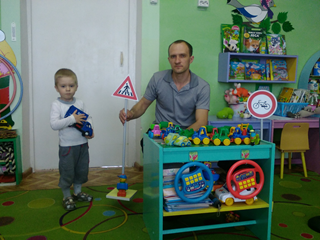 Составили: воспитатель I квалификационной категорииКутепова Н.В.Воспитатель: Коноваленко А.В.Октябрь 2018 годФорма проведения: подгрупповая.Интеграция образовательных областей: труд, познание, коммуникация, социализация, безопасность, музыка, физическая культура, чтение художественной литературы.Основные виды деятельности: коммуникативная, игровая, познавательно-исследовательская, двигательная, восприятие художественной литературы, музыкально - художественная.Цель: Познакомить с профессией шофёр, показать, как она важна для человека.Программные задачи.Образовательная:Продолжать знакомить с профессией “шофёр”, упражнять в правильном воспроизведении звукоподражаний.Развивающая:Способствовать развитию связной речи, артикуляционного аппарата при звукоподражании, развивать память, внимание, воображение, двигательную активность.Воспитательная:Воспитывать интерес и уважение к профессии шофёра.Словарь: шофёр, машина, гараж, инструменты, рулит, возит, чинит, моет, ставит.Оборудование: Маленькие машины, мелкие игрушки, макет дороги, знак автосервис, рули-колечки на каждого ребёнка, картинка автомобилей, дидактическая игра собери автомобиль, презентация с изображением действий шофера, ТСО (магнитофон, ноутбук).Предварительная работа: наблюдения за машинами и работой шофёра, рассматривания альбома “Транспорт”, “Профессии”, рассматривание иллюстраций, сюжетных картинок, чтение художественной литературы (стихи, потешки), игры с машинами, дидактические игры: “Почини машину”, “Инструменты”, “Профессии”, “Кто что делает”, “Подумай и ответь”, “Что нужно шофёру”, подвижные игры: “Автомобили”, “Воробышки и автомобиль”, “Красный - зелёный”, сюжетная игра “Поездка на машине”.Ход 1. Организационный момент                                                                             Музыкально-ритмическая игра РазминкаЗвучит фонограмма. (Шум проезжающего автомобиля, остановился, заглушил мотор). Кадры из развивающего мультфильма светофор и правила движения2. Беседа о профессии М.А.:   Посмотрите, как много машин на улицах города. А кто управляет машиной?  Кто сидит за рулём? Шофер крутит руль, рулит.  Что делает шофёр? (Ответы детей) Шофёр внимательно следит за дорогой и соблюдает все правила дорожного движения.  Какой шофёр?  Внимательный, осторожный. Шофёр рано встаёт, ему нужно подготовить машину к поездке. Проверить не спустилось колесо. Чтобы машина быстро ехала по дороге, шофер накачивает колёса. Что делает шофёр, чтобы машина быстро ехала по дороге? (Ответы детей).                                                           Воспитатель. Шофёр проверяет, есть ли в баке бензин. Чтобы машина работала, шофер заправляет машину бензином.  Наливает его в бак. Что делает шофёр, чтобы машина могла работать?Воспитатель. Шофёр ухаживает за своей машиной. Он её моет, чтобы она была чистая. Когда заканчивает работать, ставит в гараж. Что делает шофёр, если машина грязная? Что делает шофер с машиной, когда закончил работать? (Ответы детей)М.А.: Если машина сломалась, шофёр будет её чинить. Для этого ему нужны инструменты. Что будет делать шофёр, если машина   сломается?   Чем будет чинить машину шофёр?          М.А.: Машины бывают разные большие и маленькие, грузовые и легковые. На грузовых машинах возят грузы, на легковых – людей. Что перевозят на грузовых машинах? Что перевозят на легковых автомобилях? Воспитатель. Читает стихотворение Шофёр К. Чалиева  Шуршат по дорогеВеселые шины,Спешат по дорогамМашины, машины.А в кузове -  важные,Срочные грузы…Цемент и железо,Изюм и арбузы.Работа шофёраТрудна и сложна,Но как она людямПовсюду нужна!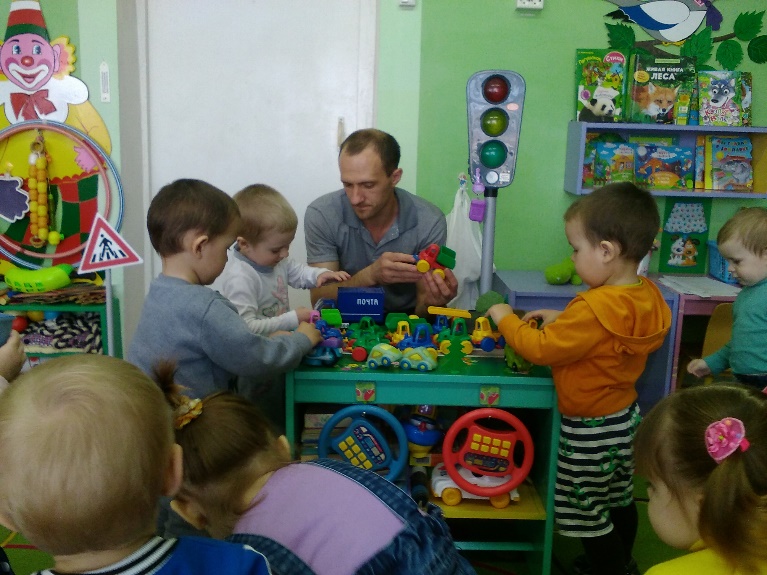 Воспитатель. Для чего нужны машины? (Ответы детей)